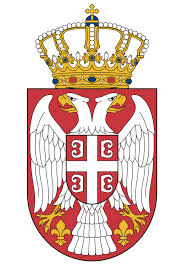 Република СрбијаМИНИСТАРСТВО ГРАЂЕВИНАРСТВА, САОБРАЋАЈА И ИНФРАСТРУКТУРЕ Београд, Немањина 22-26КОНКУРСНА ДОКУМЕНТАЦИЈА    ЗА ЈАВНУ НАБАВКУ  Набавка опреме за речни информациони систем, РИСОТВОРЕНИ ПОСТУПАКБРОЈ ЈАВНЕ НАБАВКЕ: 21/2019Април 2019II ОПШТИ ПОДАЦИ О ЈАВНОЈ НАБАВЦИ  Подаци  о Наручиоцу:- Назив Наручиоца: Министарство грађевинарства, саобраћаја и инфраструктуре;- Адреса Наручиоца: Београд, улица Немањина број 22-26;- ПИБ 108510088- Матични број 17855212- Интернет страница Наручиоца:  www.mgsi.gov.rs;- Врста поступка јавне набавке: отворени поступак;  - Предмет јавне набавке: добра;- Контакт особа: е-mail:snezana.sokcanic@mgsi.gov.rs;Врста поступка:Јавна набавка спроводи се у отвореном поступку у складу са Законом о јавним набавкама ("Службени гласник Републике Србије", бр. 124/12,14/15 и 68/15) у даљем тексту Закон.2.   Предмет јавне набавке је:Набавка опреме за речни информациони систем, РИС. Назив и ознака из општег   речника набавки: Информациони систем - 488100003.   Поступак јавне набавке спроводи се ради закључења уговора о јавној набавци.4.    Рок за доношење одлуке о додели уговораОдлука о додели уговора биће донета у року до 25 (двадесетпет) дана од дана јавног отварања понуда.5.    Уговор се закључује на период од 12 месеци6.    Контакт      Лице за контакт: е-mail:snezana.sokcanic@mgsi.gov.rs.IIII ПОДАЦИ О ПРЕДМЕТУ ЈАВНЕ НАБАВКЕ  Опис предмета набавке:Набавка опреме за речни информациони систем РИС.Назив и ознака из општег речника набавки: Информациони систем - 48810000.2.   Предмет јавне набавке није обликован по партијама.3. Укупна процењена   вредност јавне набавке: 11.666.666,00 динара без обрачунатог ПДВ-а, односно 13.999.999,00 динара са обрачунатим ПДВ-ом. Јавна набавка није обликована у више целина (партија).Детаљан опис и разрада предмета набавке садржани су у Техничкој спецификацији и саставни је део ове конкурсне документације.IIIV ТЕХНИЧКА СПЕЦИФИКАЦИЈА ПРЕДМЕТА ЈАВНЕ НАБАВКЕСТАВКА 1: ТРАНСПОНДЕР AIS БАЗНЕ СТАНИЦЕ - комада 4Минимално подржани интерфејси и њихов број: •	Port RS232: 1 •	LAN port (100Mbit/sec, BaseT Ethernet): 1•	USB интерфејс: 1Захтеване карактеристике радио пријеминка и предајника:- Подржан фреквентни опсег: од 156.025 do 162.025 MHz- Ширина канала: 25KHz- Осетљивост пријемника: боља од -115dBm- Минимално број пријемника (TDMA/DSC) која се могу даљински конфигурисати: 3 - Подржан избор рада предајника у два режима: 1W или 12,5WУређај мора имати интегрисан GPS модул, 12-канални или бољи.Физичке карактеристике уређаја које се захтевају:- Максималне димензије: 45 mm x 485 mm x 350 mm. Карактеристике система напајања и потрошња енергије:- Подршка за наизменично напајање у опсегу 220V do 240V.- Максимална потрошња уређаја: 55W.Оперативне карактеристике уређаја:- минимални подржани температурни опсег рада: од -15 дo +55 степени Целзијуса. - минимални опсег подржане релативне влажности ваздуха: 0-94%Међународни технички стандарди које уређај подржава:•	EN 60950-1 •	EN 60945/EN 61000-6-3/6-2 •	IEC 61162-1/2 •	IALA A-124•	IEC 62320-1 •	IEC 61993-2 (klauzula 15) •	ITU-R M. 1371-4 Остали захтеви:•	уређај мора подржавати SNMP v2 протокол•	уређај мора поседовати WEB интерфејс за даљинску конфигурацију и надградњу софтвера•	уређај мора подржавати пријем DGPS корекција кроз LAN•	уређај мора радити у режиму базне станице (организација и управљање AIS саобраћајем)СТАВКА 2 - КОНТРОЛЕР AIS БАЗНЕ СТАНИЦЕ - комада 5Кућиште мора бити без покретних делова, пасивно хлађено, израђено од легуре алуминијума или другог слаборђајућег материјала, максималних димензија 200x120x50 mm.Уређај мора подржавати напајање једносмерном струјом у опсегу напона 9-36V.Уређај мора бити испоручен са одговарајућим струјним адаптером који омогућава напајање уређаја са мреже наизменичне струје у опсегу напона 220-240V, 50 Hz. Адаптер мора бити такав да испуњава стандеде индустријске опреме EN55022-B, FCC-B и мора бити намењен монтази на 35mm DIN-rail (DIN шина), са декларисаним животним веком од 1620000h (за параметар MTBF) и декларисаном радном снагом од 120W. Уређај мора имати уграђене следеће системе заштите:•	OVP (over voltage protection)•	UVP (under voltage protection)•	OCP (over current protection)•	Reverse protectionУређај мора бити способан за функционисање у температурном опсегу од -20°C do +60°C.Уређај мора имати минимално четворојезгарни процесор радне фреквенције од 2.2GHz, пасивно хлађен.Уређај мора имати минимално 4GB радне меморије.Уређај мора подржавати SSD od 2,5 инча и и минималног капацитета 240 GB. SSD мора задовољавати следеће захтеве:•	Endurance class (DWPD):5•	Sequential read performance:  (128K) 540 MB/s•	Sequential write performance: (128K) 310-520 MB/s•	Random read performance (4K): 93,000 IOPS•	Random write performance (4K): 48,000-74,000 IOPS•	Reliability (MTBF): 2 million device hours•	Flash type: 3D eTLCУређај мора подржавати минимално следеће интерфејсе:•	USB 3.0 x3•	USB 2.0 x1•	LAN (10/100/1000) x2•	RS-232/422/485 x1•	RS-232 x3•	VGA x1•	HDMI x1•	PCI Express Mini Card slot за WLAN/WWAN/mSATA module x2СТАВКА 3 - СЕРВЕР - комада 1Сервер мора бити прилагођен уградњи у рек-орман од 19 инча ширине (rack mounted), максималне висине 2U.Сервер мора имати следеће минималне техничке карактеристике:- Сервер мора имати најмање двоструко редундантно "hot-plug" напајање максималне појединачне снаге од 450W (укупно максимално 900W).- Минимум 2 x серверски процесор Intel Xeon Silver 4114 или еквивалент, који има најмање 10 језгара и базну радну фреквенцију од 2.2GHz и у турбо моду од 3GHz. Серверски процесор мора бити израђен у технологији од 14nm или напреднијој, са подршком од најмање 768GB RAM меморије.  Процесори морају имати одговарајући систем хлађења. L3 кеш на процесору мора бити барем 13MB. - Минимум 128GB уграђене DDR4-2666 R ECC меморије, уз могућност даљег проширења меморије до укупно 3TB. Меморија мора подржавати следеће системе заштите: Advanced ECC, Memory Scrubbing, SDDC, Rank sparing memory support, Memory Mirroring support.- Сервер мора имати минимално један интерни Dual microSD 64GB интерфејс.- Уграђен оптички DVD-RW SATA уређај.- Најмање 2 комада хард диска, следећих карактеристика: 3,5 инча, hot-plug, SAS 12G, капацитета од по 4TB, 7200 обртаја у минути. - Контролер дискова типа RAID, са подршком за следеће режиме рада: RAID 0, 1, 10, 5, 50 и подршком за 8 SAS дискова- Најмање 2x1Gb мрежни интерфејс интегрисан на самој матичној плочи уз додатних минимално 4x1Gbit/s (RJ45) порта. Сервер мора имати могућност накнадног проширења за 2x10Gbit/s (RJ45), 2x10Gbit/s (SFP+) i 4x10Gbit/s (SFP+).- Сервер мора имати посебан LAN port (RJ45) за удаљено управљање (remote management) сервером са одговарајућом напредном лиценцом која омогућава мKVM редирекцију и могућност удаљеног дељења DVD и USB.- Најмање 5xUSB 3.0 портова.- Сервер мора имати најмање 1 VGA порт на задњој страни и могућност за накнадно додавање још једног VGA порта на предњој страни- Најмање 8 комада PCI express 3.0 слотова.- Сервер мора подржавати најмање следеће оперативне системе и системе за виртуализацију: Windows Server 2012 R2, Windows Server 2016, VMware vSphere 6.5.- Сервер мора бити усклађен са следећим стандардима/директивама: CE,RoHS,WEEE.Гаранција: минимум 3 године произвођачке гаранције са бесплатним деловима и радом овлашћеног сервисера на локацији корисника са временом одзива следећи радни дан 9x5 (NBD 9x5). Неопходно је доставити линк ка званичним интернет страницама произвођача на којима се на основу серијског броја може проверити дужина трајања, датум истека гаранције, као и тип гаранције уређаја.СТАВКА 4 - УРЕЂАЈ ЗА НЕПРЕКИДНО НАПАЈАЊЕ ЕЛЕКТРИЧНОМ ЕНЕРГИЈОМ (UPS) OД 8KVA - комада 5Излаз: -	Излазна снага UPS-a: 8kVA/8kW -	Номинални излазни напон: 230 V -	Излазна фреквенција: 50/60HZ, синхронизована са улазном-	Излазна дисторзија напона: < 2% -	Топологија : двострука конверзија напона, online -	Типови излазних конекција : 4 комада IEC 320 C19 (Battery Backup), 1 ком. Hard Wire 3-wire (H N + G) (Battery Backup), 6 комада IEC 320 C13 (Battery Backup)-   Мора постојати могућност конфигурисања излаза и поделе у 3 контролисане групе излаза, којима се може управљати путем навигационих тастера (у локалу) или путем уграђеног мрежног модула,-    аутоматски  ByPass Улаз: -	Номинални улазни напон: 230 V, -	Улазна фреквенција: 40-70Hz (ауто детектовање) , -	Улазна конекција: монофазно, тип конекције “hard wire”, -	Стандардни распон улазног напона:  160 - 275V, -	Могућност подешавања улазног напона у распону од 100-275V (зa 50% оптерећења уређаја) Батерије: -	Уграђене батерије, које на пуном оптерећењу дају аутоиномију од најмање 5 минута -	Батерије морају бити “hot-swap” типа, при чему их може мењати сам корисник, без потребе за ангажовањем сервисера -	Могућност додавања екстерних батеријских пакета Комуникациони излази: -	RJ-45 10/100 Base-T , RJ-45 Serial , Smart-Slot.Начин управљања и надзора уређаја уз дојаву аномалија: -	Уграђен мулти-функционални LCD панел, са навигационим тастрерима за контролу и управљање, у локалу,   -	Омогућено даљинско управљање и надзор путем уграђеног мрежног модула, -	Дојава аномалија у раду преко локалног LCD панела, путем мрежне картице, Општи захтеви:-	Уређај мора бити rack-tower конвертибилан, са комплетм за уградњу у ИТ ормар 19”-	Аутоматско укључивање уређаја са доласком напона у напојној (градској) мрежи, након што се десио “shut down”,  -	Корекција улазног фактора снаге, -	Минимална гаранција треба да износи 3 године на уређај и 2 године на интерну батерију-	Обезбеђен званични сервис како у гарантном, тако и ван гарантног периода.СТАВКА 5 - SWITCH - комада 5•	Уређај мора бити прилагођен уградњи у 19 инчни рек орман•	Максимална висина уређаја не сме прелазити 1U•	Тежина уређаја не треба да прелази 3 килограма•	Уређај мора бити способан да ради на температурама од 0°C до 45°C •	Минимална брзина уграђеног микропроцесора: 400 MHz•	Минимална количина уграђене RAM меморије: 128 MB •	Уређај мора имати најмање 24 10/100/1000 Mbps портова•	Уређај мора имати најмање 2 (два) Fast Ethernet/Gigabit SFP порта•	Уређај мора подржавати контролу кроз WEB приступ (интерфејс), као и SNMP 1, SNMP 2c, HTTPS•	Уређај мора подржавати следеће функционалности: Flow control, full duplex, Layer 2 switching, DHCP подршка, BOOTP подршка, VLAN подршка, auto-uplink (auto MDI/MDI-X), DoS attack prevention, port mirroring, SNTP подршка, Quality of Service (QoS), Jumbo Frames подршка, LLDP подршка•	Уређај мора бити способан да ради у полу-дуплексу или пуном дуплексуl•	Минимална величина табеле MAC адреса: 8K•	Гаранција најмање 1 (једна) годинаСТАВКА 6 - ЗАШТИТНИ ЗИД  (FIREWALL) УРЕЂАЈ - комада 1•	Уређај мора бити прилагођен уградњи у 19 инчни рек орман•	Максимална висина уређаја не сме прелазити 1U•	Уређај мора имати 2x1G SFP портова•	Уређај мора имати најмање 14x1G бакарних LAN портова•	Уређај мора имати најмање 1xGE RJ45 менаџмент порт•	Уређај мора имати најмање 2x1G бакарних WAN портова•	Уређај мора имати најмање 7Gbps firewall проток при пакетима од 512 бајта•	Уређај мора имати IPS проток од минимум 500Mbps•	Уређај мора имати NGFW проток од минимум 350 Mbps•	Уређај мора имати проток SSL инспекције од минимум 180 Mbps•	Уређај мора имати IPsec проток од  минимум 3.8Gbps•	Уређај мора подржавати минимум 2000000 конкурентних конекција•	Уређај мора подржавати 30000 нових конекција у секунди•	Уређај мора подржавати минимум 150 истовремених SSL VPN корисника•	Уређај мора имати опцију за редундантно напајање•	Уређај мора имати укључених 10 виртуелних firewall-ова•	Уређај мора подржавати IPv6•	Уређај мора подржавати DOS заштиту•	Уређај мора подржавати URL филтрирање по категоријама•	Уређај мора имати укључено у цену трогодишњу лиценцу за антивирус, IPS, APP контролу i URL филтрирање•	Уређај мора подржавати динамички роутинг с протоколима RIP, OSPF и BGP•	Уређај мора подржавати тзв. ”policy based routing”•	Уређај мора подржавати тзв. ”A/A” и ”A/P high availability” као и ”clustering”•	Уређај мора подржавати креирање firewall правила по корисничком имену и групи корисника•	Уређај мора подржавати контролу саобраћаја по апликацији•	Уређај мора подржавати ограничење пропусног опсега по апликацији•	Уређај мора подржавати L3 и транспарентни начин рада•	Уређај мора подржавати експлицитни proxy начин рада•	Уређај мора подржавати слање логова преко Syslog-a•	Уређај мора подржавати SNMP v1, v2c и 3•	Уређај мора подржавати SSO интеграцију са Windows AD, Citrix i MS Terminal Services•	Уређај мора подржавати Captive Portal функционалност за аутентификацију корисника•	Уређај мора имати интегрисан бежични (wireless) контролер или укључивати засебно решење•	Уређај мора подржавати контролу минимум 30 приступних тачака (access point)•	Уређај мора имати интегрисан токен сервер за 2ФА аутентификацију  или укључивати засебно решење•	Уређај мора подржавати контролисање минимално 150 токена•	Уређај мора имати укључену лиценцу за детекцију malware-a за мобилне уређаје•	Уређај мора подржавати детекцију саобраћаја према C&C серверима и блокирати ту комуникацију•	Гаранција: најмање 1 (једна година) уз укључену техничку подршку произвођача као и замену хардвера у случају отказа хардвера у гарантном року                                                             IV УСЛОВИ ЗА УЧЕШЋЕ У ПОСТУПКУ ЈАВНЕ НАБАВКЕ(чл. 75. и 76. Закона о јавним набавкама) И УПУТСТВО КАКО ДА СЕ ДОКАЗУЈЕ ИСПУЊЕНОСТ УСЛОВА Право учешћа имају сви понуђачи који испуњавају услове за учешће у поступку, у складу са чланом 75. и 76. Закона. Докази о испуњености услова се достављају уз понуду.	I ОБАВЕЗНИ УСЛОВИ (ЧЛАН 75. ЗАКОНА)	Понуђач у поступку јавне набавке мора доказати:1.	да је регистрован код надлежног органа, односно уписан у одговарајући регистар;2.	да понуђач и његов законски заступник није осуђиван за неко од кривичних дела као члан организоване криминалне групе, да није осуђиван за кривична дела против привреде, кривична дела против животне средине, кривично дело примања или давања мита, кривично дело преваре;3.	да је измирио доспеле порезе, доприносе и друге јавне дажбине у складу са прописима Републике Србије или стране државе када има седиште на њеној територији;4. да је поштовао све обавезе које произилазе из важећих прописа о заштити на раду, запошљавању и условима рада, заштити животне средине, као и да нема забрану обављања делатности која је на снази у време подношења понуде (чл. 75. ст. 2. Закона)Регистар понуђача:  Лице уписано у регистар понуђача није дужно да приликом подношења понуде доказује испуњеност обавезних услова из члана 75. став 1. тачка 1) до 4) Закона о јавним набавкама. Понуђач је дужан да на свом меморандуму у виду изјаве наведе интернет страницу на којој су тражени подаци (докази) јавно доступни. Понуђач који учествује у поступку предметне јавне набавке, мора испунити додатне услове за учешће у поступку јавне набавке, дефинисане чланом 76. Закона и то:2. Додатни услови                       2.1. Финансијски капацитетДа располаже неопходним финансијским капацитетом, односно да је збирно у претходне три године обрачунске године (2016,2017 и 2018) остварио пословни приход у укупном износу од минимум 20.000.000,00 динара. 	Доказ: Извештај о  бонитету за јавне набавке (образац БОН – ЈН) који издаје Агениција за привредне регистре, који мора да садржи статусне податке понуђача, сажети биланс стања и биланс успеха за претходне 3 (три)  обрачунске године (2016,2017 и 2018). VIII УПУТСТВО ПОНУЂАЧУ КАКО ДА САЧИНИ ПОНУДУ  1. ПОДАЦИ О ЈЕЗИКУ НА КОЈЕМ ПОНУДА МОРА ДА БУДЕ САСТАВЉЕНА Понуда мора бити сачињена на српском језику.Сва документа у понуди морају бити на српском језику.Уколико је документ на страном језику, мора бити преведен на српски језик и оверен од стране овлашћеног судског тумача.Конкурсна документација се преузима на Порталу Управе за јавне набавке: portal.ujn.gov.rs  или на интернет страници Наручиоца: www.mgsi.gov.rs.2. НАЧИН НА КОЈИ ПОНУДА МОРА ДА БУДЕ САЧИЊЕНА Понуда се ради на преузетој конкурсној документацији уз потпис овлашћеног лица на назначеним местима у прилозима. Понуда се припрема и подноси у складу са одредбама Закона о јавним набавкама и условима одређеним у овој конкурсној документацији. Понуда мора бити јасна и недвосмислена, откуцана или читко попуњена и која у прилогу садржи све тражене доказе о испуњености услова за учешће у поступку набавке. Сви документи поднети у понуди морају бити повезани у целину и запечаћени, тако да се не могу накнадно убацивати, одстрањивати или замењивати појединачни листови, односно прилози, а да се видно не оштете листови или печат. Понуђач је дужан да овако обрађену  понуду преда у запечаћеној и обезбеђеној коверти или кутији, тако да се приликом отварања понуда може са сигурношћу утврдити да се први пут отвара, са назнаком: „Понуда за јавну набавку опреме за речни информациони систем РИС,  број ЈН 21/2019 - НЕ ОТВАРАТИ” послати или доставити лично на адресу: Министарство грађевинарства, саобраћаја и инфраструктуре, Немањина 22-26, преко писарнице Управе за заједничке послове републичких органа.Понуда се сматра благовременом уколико је примљена од стране Наручиоца до  28.05.2019. године до 12.00 часова.На полеђини коверте односно кутије потребно је навести назив и адресу понуђача.У случају да понуду подноси група понуђача, на коверти је потребно назначити да се ради о групи понуђача и навести називе и адресу свих учесника у заједничкој понуди.Евентуалне грешке начињене приликом попуњавања Обрасца понуде, које су исправљене од стране понуђача, морају бити посебно оверене потписом овлашћеног лица које је потписало понуду и печатом понуђача.Наручилац ће, по пријему одређене понуде, на коверти, односно кутији у којој се понуда налази, обележити време пријема и евидентирати број и датум понуде.Понуда коју Наручилац није примио у року одређеном за подношење понуда, односно која је примљена по истеку дана и сата до којег се понуда може поднети, сматраће се неблаговременом. Таква Понуда ће неотворена  бити враћена.Понуђач је дужан да, на начин дефинисан конкурсном документацијом, попуни, овери печатом и потпише све обрасце из конкурсне документације што подрсазумева и модел уговора. Обрасце и изјаве који су саставни део конкурсне документације понуђач мора попунити читко, односно дужан је уписати податке у за њих предвиђена празна поља или заокружити већ дате елементе у обрасцима и изјавама, тако да буду у потпуности попуњени, а садржај јасан и недвосмилен. На сваком обрасцу и изјави конкурсне документације је наведено ко је дужан да га овери печатом и потпише и то:- уколико понуду подноси понуђач који наступа самостално, сваки образац и изјава мора бити оверен и потписан од стране овлашћеног лица понуђача; - уколико понуду подноси понуђач који наступа са подизвођачем, обрасци и изјаве који се односе на подизвођаче могу бити оверени и потписани од стране овлашћеног лица понуђача или од стране овлашћеног лица подизвођача.- уколико понуду подноси група понуђача, обрасци и изјаве који се односе на члана групе могу бити оверени и потписани од стране овлашћеног лица носиоца посла или овлашћеног лица члана групе понуђача, који је наведен у Споразуму о подношењу заједничке понуде, достављеном уз понуду.Обрасце и изјаве који су у конкретном случају непримењиви, понуђач није у обавези да потпише, овери и достави. 	Трошкове припреме и подношења понуде сноси искључиво понуђач и не може тражити од наручиоца накнаду трошкова, осим за трошкове предвиђене у обрасцу трошкова припреме понуде, ако је поступак јавне набавке обустављен из разлога који су на страни наручиоца 	Понуде и документација приложена уз понуду, не враћају се, осим у случају неблаговремено поднесене понуде и одустајања понуђача од понуде у року за подношење понуда. 	Понуђач није у обавези да попуњава обрасце и изјаве који нису потребни за његову понуду.Представник понуђача је дужан да, пре почетка отварања понуда, Комисији за јавну набавку достави пуномоћје за учешће у поступку отварања понуда.Пунoмоћје се доставља у писаној форми и мора бити заведено код понуђача, оверено печатом и потписано од стране овлашћеног лица понуђача.3.  ПОНУДА СА ВАРИЈАНТАМА Понуда са варијантама није дозвољена.4. МЕСТО, ДАН И САТ ОТВАРАЊА ПОНУДЕ, ПОДНОШЕЊЕ ПУНОМОЋЈАОтварање понуда обавиће се 28.05. 2018. године у 12.30 часова у канцеларији број 7 на 11. спрату, Министарствo грађевинарства, саобраћаја и инфраструктуре, Београд, Немањина 22-26, уз присуство овлашћених представника понуђача.Отварање понуда је јавно и може присуствовати свако заинтересовано лице.У поступку отварања понуда активно могу учествовати само овлашћени представници понуђача.Представници понуђача су дужни да, пре почетка отварања понуда, комисији за јавну набавку доставе пуномоћја за учешће у поступку отварања понуда. Пуномоћје се доставља у писаној форми и мора бити заведено код понуђача, оверено печатом и потписано од стране овлашћеног лица понуђача.          5. НАЧИН ИЗМЕНЕ, ДОПУНЕ И ОПОЗИВА ПОНУДЕ Понуђач може да измени, допуни или опозове своју понуду писаним обавештењем пре истека рока за подношење понуде. Измену, допуну или опозив понуде треба доставити на адресу Наручиоца – Министарство грађевинарства, саобраћаја и инфраструктуре, Београд, Немањина бр. 22-26,  преко писарнице Управе за заједничке послове републичких органа, са назнаком:„Измена понуде за  јавну набавку опреме за речни информациони систем РИС, број ЈН 21/2019  - НЕ ОТВАРАТИ” или„Допуна понуде за јавну набавку опреме за речни информациони систем РИС, број ЈН 21/2019  - НЕ ОТВАРАТИ” или„Опозив понуде за јавну набавку опреме за речни информациони систем РИС, број ЈН 21/2019  - НЕ ОТВАРАТИ” или„Измена и допуна понуде за  јавну набавку опреме за речни информациони систем РИС, број ЈН 21/2019  - НЕ ОТВАРАТИ” На полеђини коверте или на кутији навести назив и адресу понуђача. У случају да понуду подноси група понуђача, на коверти је потребно назначити да се ради о групи понуђача и навести називе и адресу свих учесника у заједничкој понуди.По истеку рока за подношење понуда понуђач не може да повуче нити да мења своју понуду.Уколико се измена понуде односи на понуђену цену, цена мора бити изражена у динарском износу, а не у процентима. Измењену цену доставити на обрасцу понуде који је усклађен са изменом понуде.5.  ИСПРАВКА ГРЕШКЕ У ПОДНЕТОЈ ПОНУДИ	Уколико понуђач начини грешку у попуњавању, дужан је да исту исправи и правилно попуни, а место начињене грешке парафира и овери печатом.	Наручилац може уз сагласност понуђача да изврши исправке рачунских грешака уочених приликом разматрања понуде по окончаном поступку отварања понуда узимајући као релевантну цену по јединици мере.	Проверу рачунске тачности понуда и грешке, уколико их буде, Наручилац ће исправљати на следећи начин:	- Уколико постоји разлика у износу израженом бројем и словима, износ израженсловима сматраће се тачним	- Уколико није тачан производ јединичне цене и количине, јединична цена ће сесматрати тачном, осим у износима који су дати паушално.	- Уколико јединична цена за неку позицију није дата, али јесте израчуната вредност те позиције, јединична цена те позиције ће се израчунати као количник вредности те позиције и количине.	Ако се понуђач не сагласи са исправком рачунских грешака, наручилац ће његову понуду одбити као неприхватљиву.6.  ОБАВЕШТЕЊЕ ПОНУЂАЧУ У ВЕЗИ СА ПОДНОШЕЊЕМ ПОНУДЕПонуђач може да поднесе само једну понуду.Понуђач је дужан да испуни обавезе и додатне услове, у складу са чланом 75. и чланом 76. Закона о јавним набавкама и упутством како се доказује испуњеност тих услова.Понуђач који је самостално поднео понуду не може истовремено да учествује у заједничкој понуди или као подизвођач, нити да учествује у више заједничких понуда.7.  УЧЕСТВОВАЊЕ У ЗАЈЕДНИЧКОЈ ПОНУДИ ИЛИ КАО ПОДИЗВОЂАЧ  Понуђач може да поднесе само једну понуду.  Понуђач који је самостално поднео понуду не може истовремено да учествује у заједничкој понуди или као подизвођач, нити исто лице може учествовати у више заједничких понуда. У обрасцу понуде, понуђач наводи на који начин подноси понуду, односно да ли подноси понуду самостално, или као заједничку понуду, или подноси понуду са подизвођачем. 8. ПОНУДА СА ПОДИЗВОЂАЧЕМ  	Уколико понуђач намерава да извршење набавке делимично повери подизвођачу, у понуди мора да наведе назив и седиште подизвођача и проценат укупне вредности понуде (макс. 50%) који се поверава подизвођачу, као и део предмета набавке који ће извршити преко подизвођача. Уколико уговор између наручиоца и понуђача буде закључен, тај подизвођач ће бити наведен у уговору. Без обзира на број подизвођача понуђач у потпуности одговара наручиоцу за извршење обавеза из поступка јавне набавке, односно за извршење уговорних обавеза. Понуђач не може допунити доказе о испуњености додатних услова за подизвођача.Понуђач је дужан да за подизвођаче достави доказе о испуњености обавезних услова из члана 75. став 1. тач. 1) до 4) овог закона, а доказ о испуњености услова из члана 75. став 1. тачка 5) овог закона за део набавке који ће извршити преко подизвођача.Понуђач је дужан да Наручиоцу, на његов захтев, омогући приступ код подизвођача, ради утврђивања додатних услова.9. ЗАЈЕДНИЧКА ПОНУДА Сваки понуђач из групе понуђача мора да испуни обавезне услове из члана 75. став 1. тач. 1) до 4) Закона, а додатне услове испуњавају заједно, осим ако наручилац из оправданих разлога не одреди другачије. Услов из члана 75. став 1. тачка 5) Закона дужан је да испуни понуђач из групе понуђача којем је поверено извршење дела набавке за који је неопходна испуњеност тог услова.Уколико заједничку понуду подноси група понуђача саставни део заједничке понуде је споразум којим се понуђачи из групе међусобно и према наручиоцу обавезују на извршење јавне набавке, а који обавезно садржи:	1) податке о члану групе који ће бити носилац посла, односно који ће поднети понуду и који ће заступати групу понуђача пред наручиоцем и 2) опис послова сваког од понуђача из групе понуђача у извршењу уговора.	Понуђачи који подносе заједничку понуду код доказивања додатних услова који се односе на финансијски, пословни, технички и кадровски капацитет, тражене услове испуњавају заједно (кумулативно). 10. ВАЛУТАЈединична цена мора бити изражена у динарима, без пореза на додату вредност (ПДВ) и са порезом на додату вредност (ПДВ).  Јединична цена добара за партије 1 и 2 се може мењати у складу са кретањем цена на тржишту о чему је понуђач дужан да Наручиоцу уз фактуру достави и важећи ценовник. 11 ЗАХТЕВИ У ПОГЛЕДУ НАЧИНА И УСЛОВА ПЛАЋАЊА Начин плаћања: 1. авансно плаћање у висини до ________ са ПДВ-ом (највише 40% од уговорене вредности)2. након предаје добара (РИС опреме)  остатак износа уговорене цене  обавиће се  у року до 45 дана од дана службеног пријема овереног коначног  рачуна, са свим неопходним документима којима се доказује испуњеност услова за плаћање, у складу са Законом о роковима измирења новчаних обавеза у комерцијалним трансакцијама („Службени гласник РС”, број 119/12,68/15).Плаћање се врши уплатом на рачун понуђача. 12. ПОДАЦИ О ДРЖАВНОМ ОРГАНУ ИЛИ ОРГАНИЗАЦИЈИ, ОДНОСНО ОРГАНУ ИЛИ СЛУЖБИ ТЕРИТОРИЈАЛНЕ АУТОНОМИЈЕ  ИЛИ ЛОКАЛНЕ САМОУПРАВЕ ГДЕ СЕ МОГУ БЛАГОВРЕМЕНО ДОБИТИ ИСПРАВНИ ПОДАЦИ О ПОРЕСКИМ ОБАВЕЗАМА, ЗАШТИТИ ЖИВОТНЕ СРЕДИНЕ, ЗАШТИТИ ПРИ ЗАПОШЉАВАЊУ, УСЛОВИМА РАДА И СЛ.Подаци о пореским обавезама се могу добити у Пореској управи Министарства финансија.Подаци о заштити животне средине се могу добити у Агенцији за заштиту животне средине и у Министарству пољопривреде и заштите животне средине.Подаци о заштити при запошљавању и условима рада се могу добити у Министарству за рад, запошљавање, борачка и социјална питања.13. ПОДАЦИ О ВРСТИ, САДРЖИНИ, НАЧИНУ ПОДНОШЕЊА, ВИСИНИ И РОКОВИМА ОБЕЗБЕЂЕЊА ИСПУЊЕЊА ОБАВЕЗА ПОНУЂАЧА 13.1. Понуђач који наступа самостално, понуђач који наступа са подизвођачима, односно група понуђача је у обавези да уз понуду достави банкарску гаранцију за озбиљност понуде и писма о намерама банке за издавање банкарских гаранција и то:Банкарску гаранцију за озбиљност понуде – оригинал, у износу од 5% од вредности понуде без ПДВ, са роком важења до истека рока важења понуде. Банкарска гаранција мора бити неопозивa, без права на приговор, безусловна и платива на први позив, у корист Министарства грађевинарства, саобраћаја и инфраструктуре.Наручилац ће банкарску гаранцију за озбиљност понуде активирати и у следећим случајевима ако је:понуђач изменио или опозвао понуду за време трајања важности понуде, без сагласности Наручиоца; понуђач, иако је упознат са чињеницом да је његова понуда прихваћена од стране Наручиоца као најповољнија, одбио да потпише уговор, сходно условима из понуде; понуђач није доставио, у остављеном примереном року који не може бити краћи од пет дана, тражене доказе о испуњености услова из члана 75. и 76. ЗЈН, иако је упознат са чињеницом да је његова понуда прихваћена од стране Наручиоца као најповољнија; понуђач није доставио или је одбио да достави тражено средство обезбеђења за добро извршење посла, односно за повраћај авансног плаћања, у складу са захтевима из конкурсне документације.Изабраном понуђачу по писаном захтеву банкарска гаранција за озбиљност понуде ће бити враћена по закљученом уговору о јавној набавци, у року од три дана након достављања банкарске гаранције за добро извршење посла и банкарске гаранције за повраћај авансног плаћања.  Понуђачу чија понуда није изабрана као најповољнија, банкарска гаранција за озбиљност понуде биће враћена на његов писани захтев, у року од три дана од дана достављања захтева. Писма о намерама банке за издавање банкарских гаранција – оригинал. Банкарске гаранције морају бити неопозиве, без права на приговор, безусловне и плативе на први позив и то:а) Писмо о намерама банке за издавање банкарске гаранције за повраћај аванса у висини траженог аванса без ПДВ-а са роком важења до коначног извршења посла од стране изабраног понуђача.б) Писмо о намерама банке за издавање банкарске гаранције за добро извршење посла у износу од 10% од вредности уговора без ПДВ и са роком важења најмање 60 дана дужим од истека рока за коначно извршење посла. Напомена: износи наведени у писму о намерама банке могу бити изражени  номинално или процентуално од вредности понуде.Понуђач чија понуда буде изабрана као најповољнија дужан је да достави Наручиоцу банкарску гаранцију за повраћај авансног плаћања и банкарску гаранцију за добро извршење посла у року од 15 (петнаест) дана потписивања уговора. Ако рок за набавку добара буде продужен, Понуђач је обавезан да Наручиоцу, у року од 8 (осам) дана од дана закључења анекса Уговора којим се продужава рок за испоруку добара, достави банкарску гаранцију за добро извршење посла са новим периодом важења који ће у целости покривати период за који је продужен рок за испоруку добара Износ банкарске гаранније за добро извршење посла не може се смањиватини током трајања уговора.У случају продужења рока важења банкарске гаранције за повраћај аванса, износ те гаранције се може смањити, уз писану сагласност Наручиоца, сразмерно изведеним радовима и износу којим је оправдан део примљеног аванса кроз привремене ситуације. У случају продужења рока важења банкарске гаранције за добро извршење посла, износ те гаранције се не може смањити. 14. ЗАШТИТА ПОВЕРЉИВОСТИ ПОДАТАКА КОЈЕ НАРУЧИЛАЦ СТАВЉА ПОНУЂАЧИМА НА РАСПОЛАГАЊЕ, УКЉУЧУЈУЋИ И ЊИХОВЕ ПОДИЗВОЂАЧЕ  Наручилац ће захтевати заштиту поверљивости података које понуђачима ставља на располагање, укључујући и њихове подизвођаче.Саставни део конкурсне документације је изјава о чувању поверљивих података.Лице које је примило податке одређене као поверљиве дужно је да их чува и штити, без обзира на степен те поверљивости.15. ДОДАТНЕ ИНФОРМАЦИЈЕ ИЛИ ПОЈАШЊЕЊА У ВЕЗИ СА ПРИПРЕМАЊЕМ ПОНУДЕ  Заинтересовано лице (свако ко има интерес да закључи конкретан уговор о јавној набавци) може тражити од Наручиоца додатне информације и појашњења у вези са припремањем понуде, при чему може да укаже Наручиоцу и на евентуално уочене недостатке и неправилности у конкурсној документацији, најкасније 5 (пет) дана пре истека рока за подношење понуде. Тражење додатних информација и појашњења, везаних за припремање понуде врши се на начин одређен чланом 20. Закона о јавним набавкама, у писаном облику, односно путем поште, електронске поште или факсом.   Питања је потребно упутити на адресу Наручиоца – Министарство грађевинарства, саобраћаја и инфраструктуре, Београд, Немањина бр. 22-26, преко писарнице Управе за заједничке послове републичких органа, са назнаком: „Захтев за додатним информацијама или појашњењима конкурсне документације, за јавну набавку број 21/2019”, или послати електронском поштом на e-mail: snezana.sokcanic@mgsi.gov.rs, сваким радним даном од 7,30 до 15,30 часова.  Наручилац је дужан да у року од 3 (три) дана од дана пријема захтева, пошаље одговор у писаном облику и да истовремено ту информацију објави на Порталу јавних набавки и на својој интернет страници.   16. ИЗМЕНЕ КОНКУРСНЕ ДОКУМЕНТАЦИЈЕАко у року предвиђеном за подношење понуде измени или допуни конкурсну документацију, Наручилац ће измене и допуне конкурсне документације објавити на Порталу јавних набавки и сајту www.mgsi.gov.rs на коме је објављена и конкурсна документација.Ако наручилац измени или допуни конкурсну документацију 8 (осам) или мање дана пре истека рока за подношење понуда, дужан је да продужи рок за подношење понуда и објави обавештење о продужењу рока за подношење понуда. Понуде се припремају у складу са конкурсном документацијом и изменама и допунама конкурсне документације.  Измене и допуне конкурсне документације важиће само уколико су учињене  у писаној форми. Усмене изјаве или изјаве дате на било који други начин од стране Наручиоца, неће ни у ком погледу обавезивати Наручиоца.17. НЕГАТИВНЕ РЕФЕРЕНЦЕ Наручилац може одбити понуду уколико поседује доказ да је понуђач у претходне три године пре објављивања позива за подношење понуда у поступку јавне набавке: 1) поступао супротно забрани из чл. 23. и 25. Закона о јавним набавкама; 2) учинио повреду конкуренције; 3) доставио неистините податке у понуди или без оправданих разлога одбио да закључи уговор о јавној набавци, након што му је уговор додељен; 4) одбио да достави доказе и средства обезбеђења на шта се у понуди обавезао. Наручилац може одбити понуду уколико поседује доказ који потврђује да понуђач није испуњавао своје обавезе по раније закљученим уговорима о јавним набавкама који су се односили на исти предмет набавке, за период од претходне три године пре објављивања позива за подношење понуда. 18. 	КОМУНИКАЦИЈАКомуникација се у поступку јавне набавке одвија писаним путем, односно путем поште, електронске поште или факсом.Ако је документ из поступка јавне набавке достављен од стране Наручиоца или понуђача путем електронске поште или факсом, страна која је извршила достављање дужна је да од друге стране захтева да на исти начин потврди пријем тог документа, што је друга страна дужна и да учини када је то неопходно као доказ да је извршено достављање.19.	НАЧИН ОЗНАЧАВАЊА ПОВЕРЉИВИХ ПОДАТАКА	Наручилац ће чувати као поверљиве све податке о понуђачима садржане у понуди које је као такве, у складу са законом, понуђач означио у понуди; одбиће давање информације која би значила повреду поверљивости података добијених у понуди; чуваће као пословну тајну имена заинтересованих лица понуђача, као и податке о поднетим понудама до отварања понуде.Неће се сматрати поверљивим докази о испуњености обавезних услова, цена и други подаци из понуде који су од значаја за примену елемената критеријума и рангирање понуде.Наручилац ће као поверљиве третирати податке у понуди који су садржани у документима који су означени као такви, односно који у горњем десном углу садрже ознаку „ПОВЕРЉИВОˮ, као и испод поменуте ознаке потпис овлашћеног лица понуђача. Уколико се поверљивим сматра само одређени податак садржан у документу који је достављен уз понуду, поверљив податак мора да буде обележен црвеном бојом, поред њега мора да буде наведено „ПОВЕРЉИВОˮ, а испод поменуте ознаке потпис овлашћеног лица понуђача. Наручилац не одговара за поверљивост података који нису означени на поменути начин. 20.	ДОДАТНА ПОЈАШЊЕЊА ОД ПОНУЂАЧА ЗА ОЦЕНУ ПОНУДАНаручилац може писаним путем да захтева од понуђача додатна објашњења која ће му помоћи при прегледу понуде, а може да врши и контролу (увид) код понуђача, односно његових подизвођача.Наручилац може, уз сагласност понуђача, да изврши исправке рачунских грешака уочених приликом разматрања понуде по окончаном поступку отварања понуде.Ако се понуђач не сагласи са исправком рачунских грешака, наручилац ће његову понуду одбити као неприхватљиву.Ако наручилац оцени да понуда садржи неуобичајено ниску цену, дужан је да од понуђача захтева детаљно образложење свих њених саставних делова које сматра меродавним, у складу са чланом 92. Закона о јавним набавкама.Неуобичајено ниска цена у смислу Закона је понуђена цена која значајно одступа у односу на тржишно упоредиву цену и изазива сумњу у могућност извршења јавне набавке у складу са понуђеним условима.21. 	ВАЖНОСТ ПОНУДЕПонуђач је дужан да у обрасцу конкурсне документације наведе рок важења понуде.Понуда мора да важи најмање 90 дана од дана отварања понуде. У случају да понуђач наведе краћи рок важења понуде, таква понуда ће бити одбијена.У случају истека рока за важност понуде, Наручилац ће у писаном облику тражити од понуђача продужење важења понуде. Понуђач који прихвати захтев за продужење рока важења понуде не може мењати понуду.22. 	КРИТЕРИЈУМ ЗА ДОДЕЛУ УГОВОРА	Одлука о додели уговора донеће се применом критеријума најнижа понуђена ценаУ случају да после оцењивања понуда две исправне и самосталне понуде имају исту цену, Наручилац ће међу њима изабрати понуду оног понуђача који понуди укупан дужи гарантни период. 	23. 	НАКНАДА ЗА КОРИШЋЕЊЕ ПАТЕНТА (обавезе понуђача по члану 74. став 2. ЗЈН)  Накнаду за коришћење патената, као и одговорност за повреду заштићених права интелектуалне својине трећих лица сноси Понуђач.24. 	ЗАХТЕВ ЗА ЗАШТИТУ ПРАВА Захтев за заштиту права може да поднесе понуђач, односно свако заинтересовано лице, који има интерес за доделу уговора у конкретном поступку јавне набавке и који је претрпео или би могао да претрпи штету због поступања наручиоца противно одредбама ЗЈН.Захтев за заштиту права подноси се наручиоцу, а копија се истовремено доставља Републичкој комисији за заштиту права у поступцима јавних набавки (у даљем тексту: Републичка комисија). Захтев за заштиту права се доставља наручиоцу препорученом пошиљком са повратницом. Захтев за заштиту права се може поднети у току целог поступка јавне набавке, против сваке радње наручиоца, осим уколико ЗЈН није другачије одређено. О поднетом захтеву за заштиту права наручилац обавештава све учеснике у поступку јавне набавке, односно објављује обавештење о поднетом захтеву на Порталу јавних набавки и на својој интернет страници, најкасније у року од два дана од дана пријема захтева.Уколико се захтевом за заштиту права оспорава врста поступка, садржина позива за подношење понуда или конкурсне документације, захтев ће се сматрати благовременим уколико је примљен од стране наручиоца најкасније седам дана пре истека рока за подношење понуда, без обзира на начин достављања и уколико је подносилац захтева у складу са чл. 63. ст. 2. ЗЈН указао наручиоцу на евентуалне недостатке и неправилности, а наручилац исте није отклонио. Захтев за заштиту права којим се оспоравају радње које наручилац предузме пре истека рока за подношење понуда, а након истека рока из претходног става, сматраће се благовременим уколико је поднет најкасније до истека рока за подношење понуда. После доношења одлуке о додели уговора из чл.108. ЗЈН или одлуке о обустави поступка јавне набавке из чл. 109. ЗЈН, рок за подношење захтева за заштиту права је 10 дана од дана објављивања одлуке на Порталу јавних набавки. Захтевом за заштиту права не могу се оспоравати радње наручиоца предузете у поступку јавне набавке ако су подносиоцу захтева били или могли бити познати разлози за његово подношење пре истека рока за подношење понуда, а подносилац захтева га није поднео пре истека тог рока. Ако је у истом поступку јавне набавке поново поднет захтев за заштиту права од стране истог подносиоца захтева, у том захтеву се не могу оспоравати радње наручиоца за које је подносилац захтева знао или могао знати приликом подношења претходног захтева. Захтев за заштиту права не задржава даље активности наручиоца у поступку јавне набавке у складу са одредбама члана 150. овог ЗЈН.Захтев за заштиту права мора да садржи: назив и адресу подносиоца захтева и лице за контакт; назив и адресу наручиоца;податке о јавној набавци која је предмет захтева, односно о одлуци наручиоца; повреде прописа којима се уређује поступак јавне набавке; чињенице и доказе којима се повреде доказују; потврду о уплати таксе из члана 156. ЗЈН; потпис подносиоца.Валидан доказ о извршеној уплати таксе, у складу са Упутством о уплати таксе за подношење захтева за заштиту права Републичке комисије, објављеном на сајту Републичке комисије, у смислу члана 151. став 1. тачка 6) ЗЈН, је: 1. Потврда о извршеној уплати таксе из члана 156. ЗЈН која садржи следеће елементе:    (1) да буде издата од стране банке и да садржи печат банке;    (2) да представља доказ о извршеној уплати таксе, што значи да потврда мора да садржи податак да је налог за уплату таксе, односно налог за пренос средстава реализован, као и датум извршења налога. * Републичка комисија може да изврши увид у одговарајући извод евиденционог рачуна достављеног од стране Министарства финансија – Управе за трезор и на тај начин додатно провери чињеницу да ли је налог за пренос реализован.    (3) износ таксе из члана 156. ЗЈН чија се уплата врши – 120.000,00 динара;    (4) број рачуна: 840-30678845-06;    (5) шифру плаћања: 153 или 253;    (6) позив на број: подаци о броју или ознаци јавне набавке поводом које се подноси захтев за заштиту права;    (7) сврха: ЗЗП; ...........[навести назив наручиоца]; јавна набавка........[навести редни број јавне набавкe];   (8) корисник: буџет Републике Србије;    (9) назив уплатиоца, односно назив подносиоца захтева за заштиту права за којег је извршена уплата таксе;   (10) потпис овлашћеног лица банке, или 2. Налог за уплату, први примерак, оверен потписом овлашћеног лица и печатом банке или поште, који садржи и све друге елементе из потврде о извршеној уплати таксе наведене под тачком 1, или 3. Потврда издата од стране Републике Србије, Министарства финансија, Управе за трезор, потписана и оверена печатом, која садржи све елементе из потврде о извршеној уплати таксе из тачке 1, осим оних наведених под (1) и (10), за подносиоце захтева за заштиту права који имају отворен рачун у оквиру припадајућег консолидованог рачуна трезора, а који се води у Управи за трезор (корисници буџетских средстава, корисници средстава организација за обавезно социјално осигурање и други корисници јавних средстава), или 4. Потврда издата од стране Народне банке Србије, која садржи све елементе из потврде о извршеној уплати таксе из тачке 1, за подносиоце захтева за заштиту права (банке и други субјекти) који имају отворен рачун код Поступак заштите права понуђача регулисан је одредбама чл. 138. - 166. ЗЈН.25. ПОШТОВАЊЕ ОБАВЕЗА КОЈЕ ПРОИЗИЛАЗЕ ИЗ ВАЖЕЋИХ ПРОПИСА   Понуђач је дужан да поштује све обавезе које произилазе из важећих прописа о заштити на раду, запошљавању и условима рада, заштити животне средине, као и да гарантује да 26. ИЗМЕНЕ ТОКОМ ТРАЈАЊА УГОВОРА Наручилац може након закључења уговора о јавној набавци без спровођења поступка јавне набавке повећати обим предмета набавке, с тим да се вредност уговора може повећати максимално до 5% од укупне вредности првобитно закљученог уговора, сходно члану 115. став 1. ЗЈН.  Наручилац може дозволити измене током трајања уговора, на основу образложеног писаног захтева Извршиоца, из разлога на које Извршилац није могао утицати, сходно члану 115. став 2. ЗЈН.  Образложени захтев за измену уговора, Извршилац подноси Наручиоцу, у року од 2 (два) дана од дана сазнања за околности из става 2. овог члана, а најкасније у року од 5 (пет) дана пре истека коначног рока за извршење услуге израде пројектне документације наведене у члану 2. овог Уговора.   27. РОК ЗА ДОНОШЕЊЕ ОДЛУКЕ О ДОДЕЛИ УГОВОРАРок за доношење Одлуке о додели уговора је  до 25 (двадесетпет) дана од дана	 отварања понуда.28. РОК У КОЈЕМ ЋЕ УГОВОР БИТИ ЗАКЉУЧЕНПрема члану 113. став 1. Закона о јавним набавкама, Наручилац је дужан да уговор о јавној набавци достави понуђачу којем је додељен, у року од 8 (осам) дана од дана протека рока за подношење захтева за заштиту права. Образац понуде Број понуде:_________Датум:______________ПОДАЦИ О ПОНУЂАЧУ 1. КОЈИ НАСТУПА САМОСТАЛНО2. КОЈИ НАСТУПА СА ПОДИЗВОЂАЧИМА3. НОСИЛАЦ ПОСЛА ГРУПЕ ПОНУЂАЧА(заокружити)  	 	Потпис овлашћеног лица 	М.П. 	 ПОДАЦИ О ПОДИЗВОЂАЧУ НАПОМЕНА: Образац копирати уколико ће извршење набавке делимично бити поверено  већем броју подизвођача 	                                                                                 Потпис овлашћеног лица 	М.П. 	 ПОДАЦИ О ЧЛАНУ ГРУПЕ – НОСИЛАЦ ПОСЛА  	                Потпис овлашћеног лица	 М.П. 	 ПОДАЦИ О ЧЛАНУ ГРУПЕ  НАПОМЕНА: Образац копирати уколико понуду доставља већи број чланова групе 	                                                                                  Потпис овлашћеног лица 	М.П. 	 ОБРАЗАЦ СТРУКТУРЕ ЦЕНЕОПИС ПРЕДМЕТА НАБАВКЕ                     Датум                                                                                              Понуђач                                                                          М. П._____________________________                                          ________________________________Напомене:Образац понуде понуђач мора да попуни, овери печатом и потпише, чиме потврђује да су тачни подаци који су у обрасцу понуде наведени. Уколико понуђачи подносе заједничку понуду, група понуђача може да се определи да образац понуде потписују и печатом оверавају сви понуђачи из групе понуђача или група понуђача може да одреди једног понуђача из групе који ће попуУ _______________, дана _______________                           Потпис овлашћеног лица                                                                            М.П.                 ______________________ И З Ј А В Акојом понуђач______________________________________________________________(пословно име или скраћени назив понуђача)из _____________________ под пуном материјалном и кривичном одговорношћу изјављује да је поштовао обавезе које произлазе из важећих прописа о заштити на раду, запошљавању и условима рада и заштити животне средине.И З Ј А В А(уколико понуђач подноси понуду са подизвођачем)којом понуђач______________________________________________________________(пословно име или скраћени назив понуђача)из _____________________ под пуном материјалном и кривичном одговорношћу изјављује да је подизвођач ____________________________ из ________________ поштовао обавезе које произлазе из важећих прописа о заштити на раду, запошљавању и условима рада и заштити животне средине.Напомена: У случају потребе Изјаву копиратиИ З Ј А В Акојом члан групе/члан групе носилац посла: ___________________________________________________________(пословно име или скраћени назив понуђача)из _____________________ под пуном материјалном и кривичном одговорношћу изјављује да је поштовао обавезе које произилазе из важећих прописа о заштити на раду, запошљавању и условима рада, и заштити животне средине.Напомена: Изјаву копирати у зависности од броја чланова групе.И З Ј А В А У предметној јавној набавци делимично поверавам подизвођачу  __________  %        вредности набавке, а што се  односи на:____________________________________________________________________________________________________________________________________________________________________________________________________________________________________________________________________________________________________________________________________________________________________________________________Напомена: Проценат укупне вредности набавке који се поверава подизвођачу не може бити већи од 50%. Понуђач је дужан да наведе део предмета набавке који ће се извршити преко подизвођача.И З Ј А В Ада не наступа са подизвођачимаУ понуди за јавну набавку опреме за речни информациони систем, РИС- ЈН 21/2019, изјављујемо да не наступамо са подизвођачима.         Датум:    _______________   	  	  	  	 Потпис овлашћеног лица  М.П.       ______________________  Напомена: Образац потписује и оверава овлашћено лице понуђача.  И З Ј А В Ао чувању поверљивих података_________________________________________________________________________(пословно име или скраћени назив)     Изјављујем под кривичном и материјалном одговорношћу да ћу све податке који су нам стављени на располагање у поступку предметне јавне набавке чувати и штитити као поверљиве укључујући и подизвођаче.   Лице које је примило податке одређене као поверљиве дужно је да их чува и штити без обзира на степене те поверљивости.И З Ј А В АКојом понуђач____________________________________________________________________                             (пословно име или скраћени назив понуђача)из _____________________ под пуном материјалном и кривичном одговорношћу изјављује да нема забрану обављања делатности која је на снази у време подношења понуде.       И З Ј А В А(уколико понуђач подноси понуду са подизвођачем)Којом понуђач ________________________________________________________(пословно име или скраћени назив понуђача)из _____________________ под пуном материјалном и кривичном одговорношћу изјављује да подизвођач ____________________________ из ________________ нема забрану обављања делатности која је на снази у време подношења понуде.Напомена: У случају потребе Изјаву копиратиИ З Ј А В АКојом члан групе/члан групе носилац посла: _________________________________________________________________________________            (пословно име или скраћени назив понуђача)из _____________________ под пуном материјалном и кривичном одговорношћу изјављује да нема забрану обављања делатности која је на снази у време подношења понуде.Напомена: У случају потребе Изјаву копирати за сваког члана групеРОК ВАЖЕЊА ПОНУДЕ                 Рок важења понуде не може бити краћи од 90 дана од дана отварања понуда.                Понуда коју подносим у предметној јавној набавци важи ___________________ дана од дана отварања понуда.ОБРАЗАЦ ТРОШКОВА ПРИПРЕМЕ ПОНУДЕ  Понуђач може да у оквиру понуде достави укупан износ и структуру трошкова припремања понуде.  Трошкове припреме и подношења понуде сноси искључиво понуђач и не може тражити од наручиоца накнаду трошкова.  Ако је поступак јавне набавке обустављен из разлога који су на страни наручиоца, наручилац је дужан да понуђачу надоканди трошкове израде узорка или модела, ако су израђени у складу са техничким спецификацијама наручиоца и трошкове прибављања средстава обезбеђења.____________________________________________________________________________________________________________________________________________________________________________________________________________________________________________________________________________________________________________________________________________________________________________________________________________________________________________________________________________Напомена:  достављање овог обрасца није обавезно.И З Ј А В АО НЕЗАВИСНОЈ ПОНУДИ_________________________________________________________________________(пословно име или скраћени назив)     под пуном кривичном и материјалном одговорношћу потврђујем да сам понуду поднео независно, без договора са другим понуђачима или заинтересованим лицима.VIМОДЕЛ УГОВОРА 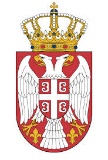                                    Република Србија                             МИНИСТАРСТВО ГРАЂЕВИНАРСТВА,                            САОБРАЋАЈА И ИНФРАСТРУКТУРЕ                                           Београд, Немањина 22-26Понуђач мора да у целини попуни, овери печатом и потпише модел уговора и  достави га у понуди Закључен између уговорних страна: 1. Република Србија Министарства грађевинарства, саобраћаја и инфраструктуре са седиштем у Београду, Немањина 22-26, ПИБ 108510088, матични број 17855212, које заступа министар проф. др Зорана Михајловић ( у даљем тексту Наручилац)   и    2. _____________________________________________, са седиштем у _________, улица ____________________, ПИБ: ____________, матични број: __________, број рачуна: _____________________ код _______________________________, кога заступа _________________________________, директор (у даљем тексту: Понуђач). Опционо (понуђачи из групе понуђача или подизвођачи): __________________________________________________________________________ __________________________________________________________________________ __________________________________________________________________________ (у случају подношења заједничке понуде, односно понуде са учешћем подизвођача, на горњим цртама морају бити наведени сви понуђачи из групе понуђача, односно сви подизвођачи) Уговорне стране сагласно констатују:- Да је Наручилац, на основу Закона о јавним набавкама („Службени гласник РС”, број 124/2012,14/15и 68/15), спровео отворени поступак јавне набавке, број 21/2019 и извршио прикупљање понуда за јавну набавку;  -Да је Понуђач доставио Понуду број ____________ од _________2019. године која је заведена код Наручиоца под бројем __________ (попуњава Наручилац) од _________2019. године која је саставни део овог уговора,- Да је Наручилац, Одлуком о додели уговора број ________________ (попуњава Наручилац) од ______2019. године (попуњава Наручилац), изабрао понуду као најповољнију и да је истекао рок за подношење захтева за заштиту права.ПРЕДМЕТ УГОВОРА Члан 1.Предмет уговора је Набавка опреме за речни информациони систем РИС у свему према техничкој спецификацији и прихваћеној понуди Понуђача  која чини саставни део овог уговора.ЦЕНА И НАЧИН ПЛАЋАЊА Члан 2.Вредност уговора (цена)  износи ______динара без ПДВ-а, односно     динара са ПДВ-ом.У цену су  урачунати  сви трошкови неопходни за набавку предметног добра. Цена је фиксна и не може се мењати.Предвиђени начин плаћања је аванс у висини _____ са ПДВ-ом ( максимално 40% ) од уговорене цене.          Остатак од  уговорене цене плаћа се  у року од 45 дана по испоруци предмета набавке. СРЕДСТВА ОБЕЗБЕЂЕЊАЧлан 3.Понуђач се обавезује да у року од 15 (петнаест) дана од дана закључења овог уговора преда Наручиоцу банкарску гаранцију за повраћај аванса у висини траженог аванса са ПДВ-ом, са роком важности до коначног извршења посла, која мора бити безусловна, неопозива, без права на приговор и платива на први позив, а у корист Наручиоца.		Извођач се обавезује да у року од 15 (петнаест) дана од дана закључивања овог уговора преда Наручиоцу банкарску гаранцију за добро извршење посла у износу од 10% од вредности уговора без ПДВ и са роком важења најмање 60 (шездесет) дана дужим од рока за извршење посла, која мора бити безусловна, неопозива, без права на приговор и платива на први позив, у корист Наручиоц,а у скалду са чланом 1087. Закона о облигационим односимаАко рок за испоруку добара буде продужен, Извођач је обавезан да Наручиоцу, у року од 8 (осам) дана од дана закључења анекса Уговора којим се продужава рок за испоруку добара, достави банкарске гаранције из ст. 1. и 2. овог члана са новим периодом важења који ће у целости покривати период за који је продужен рок за испоруку добара. Услучају продужења рока важења банкарске гаранције за добро извршење посла, износ те гаранције се не може смањити. Износ банкарске гаранције за добро извршење посла не може се смањивати ни током целокупног периода уговорне обавезе.Ако Извођач, ни после достављене опомене од стране Наручиоца, не продужи рок важења банкарских гаранција из ст. 1 и 2. овог члана, Наручилац активира банкарске гаранције и шаље их на наплату пословној банци Добављача.Све банкарске гаранције из овог члана морају имати клаузулу да је гаранција неопозива, безусловна и наплатива на први позив без приговора.НАЧИН СПРОВОЂЕЊА КОНТРОЛЕ И РЕКЛАМАЦИЈАЧлан 4.У случају утврђених недостатака у квалитету испорученог добра, недостаци ће бити записнички констатовани од стране овлашћених представника Понуђача и Наручиоца. Понуђач је дужан да, у року од 3 (три) дана од дана сачињавања Записника о рекламацији, отклони записнички утврђене недостатке. У противном, Наручилац задржава право да раскине уговор.ТРАЈАЊЕ УГОВОРАЧлан 5.	Овај уговор производи правно дејство од дана потписивања од стране овлашћених представника уговорних страна и закључује се на период од 12 месеци.	Средства за реализацију овог уговора обезбеђена су Законом о буџету за 2018. годину. Плаћање доспелих обавеза у 2019. години, вршиће се до висине одобрених апропријација за ту намену, а у складу са законом којим се уређује буџет за 2018. годину.	За део реализације уговора који се односи на 2020. годину, реализација ће зависити од обезбеђења средстава предвиђених законом којим ће се уредити буџет за 2020. годину. У супротном, уговор престаје да важи, без накнаде штете због немогућности преузимања и плаћања обавеза од стране наручиоца.ЗАШТИТА ПОДАТАКА НАРУЧИОЦАЧлан 6.Понуђач је дужан да приликом реализације уговора, чува као поверљиве све информације од неовлашћеног коришћења и откривања као пословну тајну, који могу бити злоупотребљени у безбедносном смислу. Изјава о чувању поверљивих података Наручиоца је саставни део уговора.ПРОМЕНА ПОДАТАКАЧлан 7.Понуђач је  дужан  да,  без  одлагања,  писмено  обавести  Наручиоца  о  било  којој  промени  у  вези  са испуњеношћу услова из поступка јавне набавке, која наступи током важења уговора о јавној набавци и да је документује на прописани начин.РОК И МЕСТО ИСПОРУКЕ ДОБАРАЧлан 8.Добарвљач се обавезује да предметна добра испоручи у року од __________( најдуже 90 дана) од дана закључења уговора на месту које одреди представник Наручиоца.РАСКИД УГОВОРАЧлан 9.	У случају да уговорне стране не изврше своје обавезе на начин и у роковима утврђеним овим уговором, уговор се може једнострано раскинути.	У случају из става 1. овог члана, уговорна страна је дужна да о томе, писаним путем обавести другу уговорну страну, у року од 15 дана пре дана раскида уговора, уз навођење разлога за раскид уговора.	Уговорне стране могу споразумно раскинути уговор. Наведеним актом, уговорне стране ће регулисати међусобна права и обавезе доспеле до момента раскида уговра.	Уколико Наручилац претрпи штету услед неиспуњења уговорних обавеза од стране Понуђача, Понуђач је дужан да му надокнади штету у целини. УГОВОРНА КАЗНАЧлан 10.Ако Понуђач не изврши предмет овог уговора у складу са свим уговорним обавезама, спецификацијом и својом понудом, дужан је да плати Наручиоцу казну од 0,2% од вредности уговора.У случају из става 1. овог члана, Наручилац ће упутити захтев Понуђача да умањи износ фактуре, за износ уговорене казне дефинисане ставом 1. овог члана, уколико је услугу извршио делимично.	Наплата уговорне казне за неизвршење предмета овог уговора, не искључује право Наручиоца на накнаду штете.	Понуђач је дужан да одмах по наступању околности више силе, као и о престанку истих, о томе писмено обавести Наручиоца.ПРЕЛАЗНЕ И ЗАВРШНЕ ОДРЕДБЕЧлан 11.	Уговорне стране су сагласне да за све што овим уговором није предвиђено, важе одредбе Закона о облигационим односима („Сл.лист СФРЈ“, бр. 29/78, 39/85, 45/89 и 57/89 и „Сл. лист СРЈ“, бр. 31/93 и „Сл.лист СЦГ“,  бр.1/2003 – Уставна повеља) и других прописа који уређују питања из овог уговора.ИЗМЕНА УГОВОРЧлан 12.Сходно члану 115. ЗЈН, измену током трајања  уговора, Наручилац може дозволити на основу образложеног писаног захтева Понуђача,  из  објективних разлога на које Понуђач није могао  утицати. Продужење рока одређује се према трајању сметње. Члан 13.Потраживања из овог уговора не могу се уступати другим правним или физичким лицима, нити се на њима може успостављати заложно право, односно не могу на било који други начин бити коришћена као средство обезбеђења према трећим лицима.Члан 14. У случају спора по овом уговору, уговорне стране ће настојати да га реше споразумно, а уколико се настали спор не реши споразумно, надлежан је Привредни суд у Београду.Члан 15.        Овај уговор ступа на снагу даном потписивања, а почиње да се примењује даном достављања банкарске гаранције за повраћај аванса и банкарске гаранције за добро извршење посла из члана 3. Уговора. Члан 16.Овај уговор је сачињен у 6 (шест) истоветних примерака, од којих свака уговорна страна добија по 3 (три) примерка.Датум и време:Крајњи рок за достављање понуда:  28.05.2019. године до 12,00 часоваЈавно отварање понуда:    28.05.2019. године у 12,30 часоваДоказ за правно лице:Извод из регистра Агенције за привредне регистре, односно извод из регистра надлежног Привредног суда;Доказ за предузетнике:Извод из регистра Агенције за привредне регистре, односно из одговарајућег регистра;Доказ за правно  лице:1) Извод из казнене евиденције, односно уверењe основног суда на чијем подручју се налази седиште домаћег правног лица, односно седиште представништва или огранка страног правног лица, којим се потврђује да правно лице није осуђивано за кривична дела против привреде, кривична дела против животне средине, кривично дело примања или давања мита, кривично дело преваре;2) Извод из казнене евиденције Посебног одељења за организовани криминал Вишег суда у Београду, којим се потврђује да правно лице није осуђивано за неко од кривичних дела организованог криминала;3) Извод из казнене евиденције, односно уверење надлежне полицијске управе МУП-а, којим се потврђује да законски заступник понуђача није осуђиван за кривична дела против привреде, кривична дела против животне средине, кривично дело примања или давања мита, кривично дело преваре и неко од кривичних дела организованог криминала (захтев се може поднети према месту рођења или према месту пребивалишта законског заступника). Уколико понуђач има више законских заступника дужан је да достави доказ за сваког од њих.Доказ за предузетнике и за физичко лице:Извод из казнене евиденције, односно уверење надлежне полицијске управе МУП-а, којим се потврђује да није осуђиван за неко од кривичних дела као члан организоване криминалне групе, да није осуђиван за кривична дела против привреде, кривична дела против животне средине, кривично дело примања или давања мита, кривично дело преваре (захтев се може поднети према месту рођења или према месту пребивалишта).Доказ не може бити старији од 2 месеца пре отварања понуда.Доказ не може бити старији од 2 месеца пре отварања понуда.Доказ за правно  лице:Уверење Пореске управе Министарства финансија да је измирио доспеле порезе и доприносе и уверења надлежне локалне самоуправе да је измирио обавезе по основу изворних локалних јавних прихода;Доказ за предузетнике:Уверење Пореске управе Министарства финансија да је измирио доспеле порезе и доприносе и уверења надлежне управе локалне самоуправе да је измирио обавезе по основу изворних локалних јавних прихода;Доказ за физичко лице:Уверење Пореске управе Министарства финансија да је измирио доспеле порезе и доприносе и уверења надлежне управе локалне самоуправе да је измирио обавезе по основу изворних локалних јавних прихода;Доказ не може бити старији од 2 месеца пре отварања понудаДоказ не може бити старији од 2 месеца пре отварања понудаДоказ за правно  лице:Изјаве које морају да буде потписане од стране овлашћеног лица понуђача и оверене печатом. Уколико понуду подноси група понуђача, Изјавe морају да буду потписане од стране овлашћеног лица сваког понуђача из групе понуђача и оверене печатомДоказ за предузетнике:Изјаве које морају да буде потписане од стране овлашћеног лица понуђача и оверене печатом. Уколико понуду подноси група понуђача, Изјавe морају да буду потписане од стране овлашћеног лица сваког понуђача из групе понуђача и оверене печатомДоказ за физичко лице:Изјаве које морају да буде потписане од стране овлашћеног лица понуђача и оверене печатом. Уколико понуду подноси група понуђача, Изјавe морају да буду потписане од стране овлашћеног лица сваког понуђача из групе понуђача и оверене печатомПословно име или скраћани назив  Адреса  седишта Улица и број Адреса  седишта Место Адреса  седишта Општина Матични број понуђача Матични број понуђача Порески  идентификациони број  Порески  идентификациони број  Одговорно лице Одговорно лице Лице за контакт Лице за контакт Телефон Телефон Телефакс Телефакс e-mail: e-mail: Рачун - Банка Рачун - Банка Пословно име или скраћани назив  Адреса  седишта Улица и број Адреса  седишта Место Адреса  седишта Општина Матични број понуђача Матични број понуђача Порески  идентификациони број  Порески  идентификациони број  Одговорно лице Одговорно лице Лице за контакт Лице за контакт Телефон Телефон Телефакс Телефакс e-mail: e-mail: Рачун - Банка Рачун - Банка Пословно име или скраћани назив  Адреса  седишта Улица и број Адреса  седишта Место Адреса  седишта Општина Матични број понуђача Матични број понуђача Порески  идентификациони број  Порески  идентификациони број  Одговорно лице Одговорно лице Лице за контакт Лице за контакт Телефон Телефон Телефакс Телефакс e-mail: e-mail: Рачун - Банка Рачун - Банка Пословно име или скраћани назив  Адреса  седишта Улица и број Адреса  седишта Место Адреса  седишта Општина Матични број понуђача Матични број понуђача Порески  идентификациони број  Порески  идентификациони број  Одговорно лице Одговорно лице Лице за контакт Лице за контакт Телефон Телефон Телефакс Телефакс e-mail: e-mail: Рачун - Банка Рачун - Банка РеднибројНазивЈед.мереКол.Јединична ценабезПДВ-аУкупнацена безПДВ-аИзносПДВ-аУкупнацена саПДВ-а1.ТРАНСПОНДЕР AIS БАЗНЕ СТАНИЦЕком42.КОНТРОЛЕР AIS БАЗНЕ СТАНИЦЕком53.СЕРВЕРком14.УРЕЂАЈ ЗА НЕПРЕКИДНО НАПАЈАЊЕ EЛЕКТРИЧНОМ ЕНЕРГИЈОМ (UPS) OД 8 KVAком55.SWITCHком56.ZAŠTITNI ZID (FIREWALL) UREĐAJком1УКУПНОУКУПНОУКУПНОУКУПНОУКУПНОРок важења понуде(рок важења понуде не може бити краћи од 90 дана од дана отварања, у супротном понуда ће бити одбијена као неприхватљива).__________________дана од дана отварања понуда.Рок испоруке__________________(максимално 90 дана од дана потписивањљ уговора).Гарантни периодСервер _______ ( минимум 3 године)Уређај за непрекидно напајање електричном енергијом (UPS) од 8 KVA ________( минимум 3 године)SWITCH________( минимум 1 година)Заштитни зид  (FIREWALL) уређај________( минимум 1 година)Потпис овлашћеног лицаМ.П.Потпис овлашћеног лицаМ.П.Потпис овлашћеног лица М.П.Потпис овлашћеног лицаМ.П.Потпис овлашћеног лицаМ.П.Потпис овлашћеног лицаМ.П.Потпис овлашћеног лицаМ.П.Потпис овлашћеног лица М.П.Потпис овлашћеног лицаМ.П.Укупан износ трошкова:Потпис овлашћеног лицаМ.П.Потпис овлашћеног лицаМ.П.ПОНУЂАЧ, овлашћено лицеНАРУЧИЛАЦМинистарство грађевинарства, саобраћаја и инфраструктуре